                       ҠАРАР                                                                          РЕШЕНИЕ       30  октябрь  2018й.                      №  105                    30  октября  2018г.О проекте решения Совета сельского поселения Тирлянский сельсовет муниципального района Белорецкий район Республики Башкортостан «О внесении изменений и дополнений в Устав сельского поселения Тирлянский сельсовет муниципального района Белорецкий район Республики Башкортостан»В соответствии с Федеральным законом «Об общих принципах организации местного самоуправления в Российской Федерации»Совет сельского поселения Тирлянский сельсовет муниципального района Белорецкий район Республики Башкортостан РЕШИЛ:Утвердить проект решения Совета сельского поселения Тирлянский сельсовет муниципального района Белорецкий район Республики Башкортостан «О внесении изменений и дополнений в Устав сельского поселения Тирлянский сельсовет муниципального района Белорецкий район Республики Башкортостан» (прилагается).Обнародовать проект решения Совета сельского поселения Тирлянский сельсовет муниципального района Белорецкий район Республики Башкортостан «О внесении изменений и дополнений в Устав сельского поселения Тирлянский сельсовет муниципального района Белорецкий район Республики Башкортостан» в здании Администрации сельского поселения  Тирлянский сельсовет муниципального района Республики Башкортостан. Белорецкий район Республики Башкортостан путем размещения на информационном стенде по адресу: 453530, Республика Башкортостан, Белорецкий район, с. Тирлянский, ул. Первомайская, 75 и  на официальном сайте муниципального района Белорецкий район Республики Башкортостан http:// тирлянский р.ф./ .Контроль за исполнением настоящего решения возложить на постоянную комиссию по соблюдению Регламента Совета, по статусу и этике депутата.Глава сельского поселения                                             И.В. НагорноваБАШҠОРТОСТАН РЕСПУБЛИКАЋЫБЕЛОРЕТ РАЙОНЫмуниципаль районЫНЫңТИРЛЭН АУЫЛ СОВЕТЫАУЫЛ БИЛәМәһЕСОВЕТЫ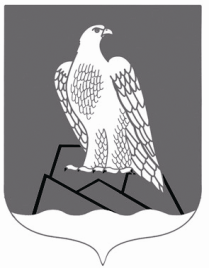 СОВЕТСЕЛЬСКОГО ПОСЕЛЕНИЯ Тирлянский СЕЛЬСОВЕТ Муниципального района Белорецкий район РЕСПУБЛИКИ БАШКОРТОСТАН